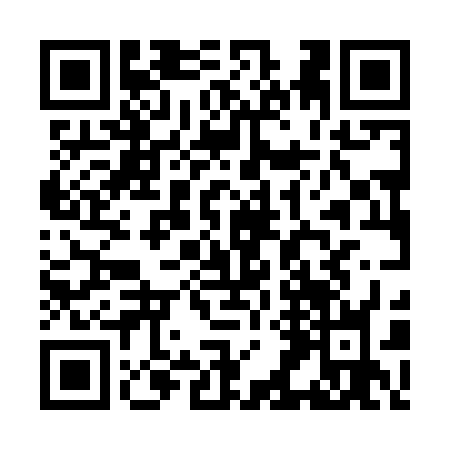 Prayer times for Prambachkirchen, AustriaWed 1 May 2024 - Fri 31 May 2024High Latitude Method: Angle Based RulePrayer Calculation Method: Muslim World LeagueAsar Calculation Method: ShafiPrayer times provided by https://www.salahtimes.comDateDayFajrSunriseDhuhrAsrMaghribIsha1Wed3:345:451:015:018:1910:212Thu3:315:431:015:028:2010:233Fri3:285:421:015:028:2210:264Sat3:265:401:015:038:2310:285Sun3:235:381:015:038:2510:316Mon3:205:371:015:048:2610:337Tue3:175:351:015:048:2710:358Wed3:155:341:015:058:2910:389Thu3:125:321:015:058:3010:4010Fri3:095:311:015:068:3110:4311Sat3:065:291:015:068:3310:4512Sun3:045:281:015:078:3410:4813Mon3:015:271:015:088:3510:5014Tue2:585:251:015:088:3710:5315Wed2:555:241:015:088:3810:5516Thu2:535:231:015:098:3910:5817Fri2:505:221:015:098:4111:0118Sat2:475:201:015:108:4211:0319Sun2:445:191:015:108:4311:0620Mon2:445:181:015:118:4411:0821Tue2:445:171:015:118:4611:1122Wed2:435:161:015:128:4711:1123Thu2:435:151:015:128:4811:1224Fri2:435:141:015:138:4911:1225Sat2:425:131:015:138:5011:1326Sun2:425:121:025:148:5111:1327Mon2:425:111:025:148:5211:1428Tue2:415:101:025:148:5411:1429Wed2:415:101:025:158:5511:1530Thu2:415:091:025:158:5611:1531Fri2:415:081:025:168:5711:16